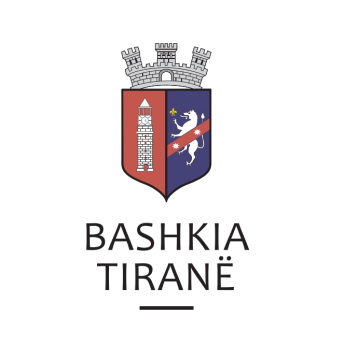      R  E  P U  B  L  I  K  A    E   S  H  Q  I  P  Ë  R  I  S  Ë
  BASHKIA TIRANË
DREJTORIA E PËRGJITHSHME PËR MARRËDHËNIET ME PUBLIKUN DHE JASHTË
DREJTORIA E KOMUNIKIMIT ME QYTETARËTLënda: Kërkesë për publikim lidhur me shpalljen për komunikim dhe lajmërim përmes afishimit.Pranë Bashkisë Tiranë ka ardhur kërkesa për shpallje nga Zyra Përmbarimore “Ardael” sh.p.k., në lidhje me shpalljen për ekzekutim vullnetar të debitorit z. Agron Shaban Mersini dhe dorëzanëses znj. Adriana Ndini Mersini.Të dhënat si më poshtë:Debitor:                    Agron Shaban Mersini, Adriana Ndini MersiniKreditor:                  Banka Kombëtare Tregtare sh.a.Objekt:                     Kthim kredie bankare.      Drejtoria e Komunikimit me Qyetarët ka bërë të mundur afishimin e shpalljes për Zyrën Përmbarimore “Ardael” sh.p.k., në tabelën e shpalljeve të Sektorit të Informimit dhe Shërbimeve për Qytetarët pranë Bashkisë Tiranë.     R  E  P U  B  L  I  K  A    E   S  H  Q  I  P  Ë  R  I  S  Ë
  BASHKIA TIRANË
DREJTORIA E PËRGJITHSHME PËR MARRËDHËNIET ME PUBLIKUN DHE JASHTË
DREJTORIA E KOMUNIKIMIT ME QYTETARËTLënda: Kërkesë për publikim lidhur me shpalljen për komunikim dhe lajmërim përmes afishimit.Pranë Bashkisë Tiranë ka ardhur kërkesa për shpallje nga Zyra Përmbarimore “Ardael” sh.p.k., në lidhje me shpalljen për ekzekutim vullnetar të debitorit z. Ismet Bajram Rexhaj dhe për dorëzanësen znj. Vjollca Azgan Rexhaj.Të dhënat si më poshtë:Debitor:                    Ismet Bajram Rexhaj, Vjollca Azgan RexhajKreditor:                  Fondi ‘BESA” sh.a.Objekt:                     Kthim kredie bankare.      Drejtoria e Komunikimit me Qyetarët ka bërë të mundur afishimin e shpalljes për Zyrën Përmbarimore “Ardael” sh.p.k., në tabelën e shpalljeve të Sektorit të Informimit dhe Shërbimeve për Qytetarët pranë Bashkisë Tiranë.     R  E  P U  B  L  I  K  A    E   S  H  Q  I  P  Ë  R  I  S  Ë
  BASHKIA TIRANË
DREJTORIA E PËRGJITHSHME PËR MARRËDHËNIET ME PUBLIKUN DHE JASHTË
DREJTORIA E KOMUNIKIMIT ME QYTETARËTLënda: Kërkesë për publikim lidhur me shpalljen e ankandit publik.Pranë Bashkisë Tiranë ka ardhur kërkesa për shpallje nga Shoqëria Përmbarimore “Bailiff Service E.Hoxha” sh.p.k., në lidhje me shpalljen e ankandit për pasurinë e paluajtshme për debitorin shoqëria “4 PLUS MEDIA GROUP” sh.p.k., i liçensuar për subjektin “OSHMA “TV4+” me administrator z. Gëzim Koçiu.Ju sqarojmë se të dhënat e pasurisë së luajtshme janë si më poshtë:Mjeti model BMW, tipi seria 728 i me targë LU9669B viti i prodhimit 1995me vlerën 134,400 lekëDrejtoria e Komunikimit me Qytetarët ka bërë të mundur afishimin e shpalljes për Shoqëria Përmbarimore “Bailiff Service E.Hoxha” sh.p.k.,, në tabelën e shpalljeve të Sektorit të Informimit dhe Shërbimeve për Qytetarët pranë Bashkisë Tiranë.     R  E  P U  B  L  I  K  A    E   S  H  Q  I  P  Ë  R  I  S  Ë
  BASHKIA TIRANË
DREJTORIA E PËRGJITHSHME PËR MARRËDHËNIET ME PUBLIKUN DHE JASHTË
DREJTORIA E KOMUNIKIMIT ME QYTETARËTLënda: Kërkesë për publikim lidhur me shpalljen për komunikim dhe lajmërim përmes afishimit.Pranë Bashkisë Tiranë ka ardhur kërkesa për shpallje nga Zyra Përmbarimore “Ardael” sh.p.k., në lidhje me shpalljen për ekzekutim vullnetar të debitorit subjekti ‘Sonila Qordja” P.F.,  përfaqësuar nga znj. Sonila Shyqyri Qordja.Të dhënat si më poshtë:Debitor:          Subjekti “Sonila Qordja” P.F.,  përfaqësuar nga znj. Sonila Shyqyri Qordja.Kreditor:         Autoriteti Shëndetësor Rajonal TiranëObjekt:              Shlyerje detyrimi Drejtoria e Komunikimit me Qyetarët ka bërë të mundur afishimin e shpalljes për Zyrën Përmbarimore “Ardael” sh.p.k., në tabelën e shpalljeve të Sektorit të Informimit dhe Shërbimeve për Qytetarët pranë Bashkisë Tiranë.